مبانی اصلی بیماریابی آزمایشگاهی  در بیماریCOVID-19 مانند بسیاری از بیماریهای واگیر در بیماری COVID-19 نیز بیماریابی به یکی از دو روش زیر انجام می‌شود:الف – بیماریابی غیرفعال(Passive case finding) در این حالت بیمار پس از بروز علائم جهت دریافت خدمت مراجعه می‌کند. استفاده از روش‌های آموزشی و اطلاع رسانی عمومی با افزایش آگاهی جمعیت عمومی منجر به حساس شدن بیماران به علائم بیماری و مراجعه زودتر مبتلایان می‌شودب – بیماریابی فعال (Active case finding)در رابطه با بیماریCOVID-19  غربالگری برای بیماریابی فعال عمدتا بر غربالگری علامتی متمرکز است و تنها در شرایط ویژه غربالگری اولیه آزمایشگاهی انجام خواهد شد. در این مجموعه به اندیکاسیون های غربالگری آزمایشگاهی پرداخته شده است ب1- غربالگری اولیه علامتی علائم بیماری COVID-19 و سیر بیماریبیماری با طیف وسیعی از علائم می تواند بروز کند از لیست بلند علائم چند علامت شایع‌تر که حساسیت زیادی دارند، انتخاب می‌شود که با غربالگری آن علائم در جمعیت‌های هدف بتوان افراد مشکوک به ابتلا را جدا کرد. ب2- غربالگری آزمایشگاهیبا توجه به محدودیت دسترسی به تجهیزات نمونه‌گیری و کیت‌های تشخیصی، دشواری روش نمونه برداری و خطر انتقال بیماری در حین نمونه برداری، در حال حاضر تعداد محدودی از موارد در لیست غربالگری اولیه آزمایشگاهی هستند.علائم مورد نظر در غربالگری علامتی COVID-19سرفه خشک گلو درد تب(بسته به گروه هدف در روند غربالگری می‌تواند پرسیده یا اندازه‌گیری شود)لرز از دست دادن حس بویایی/چشاییتنگی نفس*در بسیاری از غربالگری‌های علامتی گنجاندن سوال زیر به عنوان نکته کلیدی برای اقدام بعدی می‌تواند کمک کننده باشدسابقه تماس با فرد بیمار گروه‌های هدف غربالگری آزمایشگاهی افرادسرپایی علامتدار با سن بالای 60 سال و یا وجود بیماری زمینه ای (گروه های پرخطر از نظر عوارض کووید 19) و زنان باردارافراد در تماس با فرد مبتلا به شرط  با سن بالای 60 سال و یا وجود بیماری زمینه ای (گروه های پرخطر از نظر عوارض کووید 19)و زنان باردار زندانیان  علامت دار (در قرنطینه ورودی توصیه می شود در صورت دسترسی به تست همه افراد تست شوند ، در غیر اینصورت  در صورت تشخیص یک فرد مبتلا همه افراد در تماس با وی تست شوند   )کارکنان زندان در تماس مستقیم با زندانی مبتلامعتادین متجاهر علامتدار در مراکز ماده 16( در قرنطینه ورودی توصیه می شود در صورت دسترسی به تست همه افراد تست شوند ، در غیر اینصورت  در صورت تشخیص یک فرد مبتلا همه افراد در تماس با وی تست شوند   )کارکنان مراکز ماده 16 در تماس مستقیم با معتادین متجاهر مبتلامددجویان سامانسراها ، مراکز نگهداری معلولین و سالمندان علامتدار و سایر مراکز تجمعی کارکنان سامانسراها ، مراکز نگهداری معلولین و سالمندان وسایر مراکز تجمعی  در تماس مستقیم با مددجویان مبتلااتباع خارجی علامتدار ساکن در مهمان شهرهااتباع داخلی علامت دار وارد شده از کشورهای با شیوع بالاپرسنل شاغل در بخش‌ های ویژه COVID-19 و کارکنان ارائه خدمات برای کووید 19 در واحد های PHC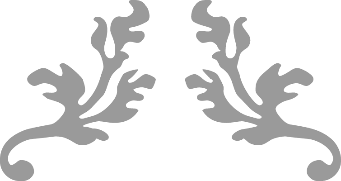 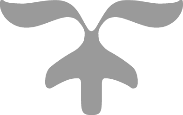 